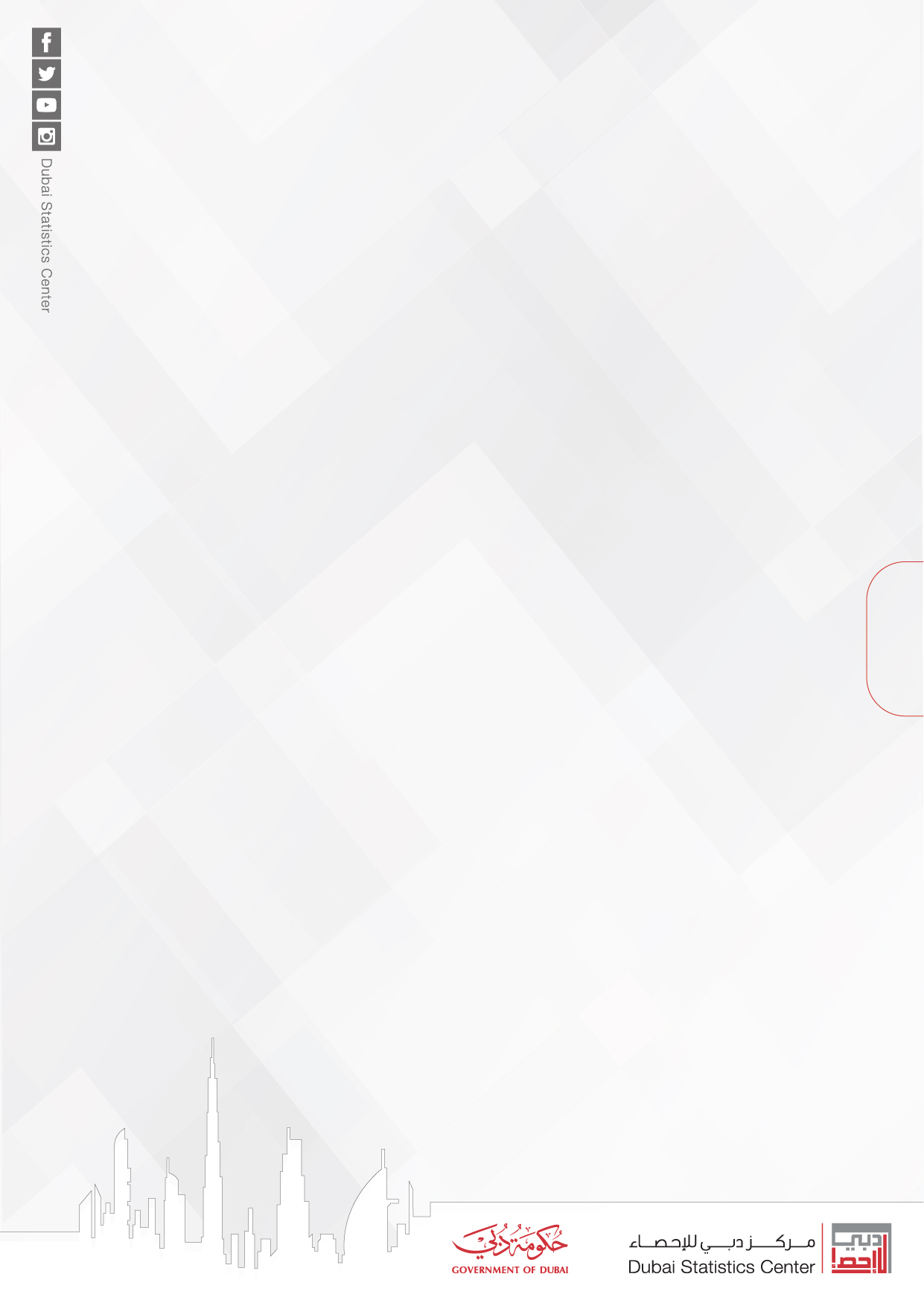 Population Bulletin 
Emirate of Dubai 20181. Population1.1 Population Size (1)The population size of the Emirate of Dubai is estimated by 3,192,275 individuals at the end of 2018, of whom 2,233,390 are males and 958,885 are females with rates of 69.96% and 30.04% respectively of the total population. The higher proportion of males in Dubai community (233 Males per 100 Females) is attributed to the fact that the majority of expatriate workers are males who are not accompanying their family members. Table 1 shows the distribution of the Emirate of Dubai population by gender at the end of 2018.Table 1 Population by Gender, Emirate of Dubai- End of 2018  Source: Dubai Statistics Center – Dubai population statistics-Yearly Population Estimates  1.2 Estimate of Active Individuals During Peak Hours “the Day”The estimated number of active individuals during peak hours “the day” in Dubai are 4,382,275 individuals which includes residents, individuals working in the governmental (federal, local) and private sectors in Dubai and residing outside the Emirate, the average number of tourists and sailors in addition to dynamic movement of people coming into and leaving the emirate during peak hours “the usual daily peak hours from Saturday to Thursday 6:30 am to 8:30 pm”. The increasing movement of people during peak hours is attributed to two main reasons: The availability of various investment opportunities in Dubai which necessitate the daily movement of people from other emirates to manage their own businesses or work for others. The cheaper accommodation rates in neighboring emirates which lead public and private sectors employees in Dubai to inhabit in these neighboring emirates.Table 2 Active Individuals Movement During Peak Hours, Emirate of Dubai- End of 2018Source: Dubai Statistics Center - Yearly Population Estimates  Chart 1 Active Individuals Movement During Peak Hours - Emirate of Dubai 20182. Distribution of Usually Residents by Age GroupsThe age and gender structure of Dubai population is considered as unbalanced (unnatural). This unbalanced structure is ascribed to the large proportion of foreign workers, most of which are working-age males in particular, which is a result of rapid economic growth witnessed by the emirate. This is shown clearly by Figure 2 which displays the population pyramid of Dubai at the end of 2018.In addition, about 58.53% of the population is concentrated in the 25-44 age group where the 30-34 age group has the highest number of individuals 572,462 which represents 17.94% of total population, followed by the 25-29 age group with 529,658 individuals and a percentage of 16.59% of the population. Moreover, the 35-39 age group comes in the third place with 425,751 individuals and a percentage of 13.34% of total population. Table 3 Population by Age Group and Gender, Emirate of Dubai- End of 2018 (4)             Source: Dubai Statistics Center - Yearly Population Estimates  Chart 2 Population Pyramid, Emirate of Dubai- End of 20183. Population Distribution by SectorDubai is divided into 9 sectors. In light of the population distribution according to the main sectors in 2018, it is clear that the highest population concentration is in sector 3 with 1,175,162 residents and 36.81% of total population, followed by sector 2 with a concentration of 629,957 residents and 19.74%, while sector 1 comes in the third place with 460,663 residents and 14.43% of total population. Additionally, sectors   7-9 reached 59,936 residents with 1.88% of total population as shown in the table below.Table 4 Population by Sectors, Emirate of Dubai- End of 2018(4)Source: Dubai Statistics Center – Dubai population statistics-Yearly Population Estimates  4. Distribution of Population by CommunitiesCollecting data about the distribution of population by communities is significant for planning purposes. It provides facts that portray the picture of the population size in each region for planners and decision makers which allows them to generate necessary plans and programs taking into account the context of each community. This will help in meeting the needs of public facilities and services of each of those communities.As described in table 5 below, MUHAISANAH SECOND (264) has the highest number of population with 197,838 individuals that represents 6.20% of Dubai population. This community is followed by AL GOZE IND. SECOND (365) with 158,543 individuals and a percentage of 4.97%. Moreover, JABAL ALI INDUSTRIAL FIRST (599) comes in the third place with a population size of 129,024 individuals and a percentage of 4.04% preceding the WARSAN FIRST Area (621) that has a population of 97,159 individuals and a percentage of 3.04%. These four Dubai communities together have a population size of 582,564 individuals and represent 18.25% of the total population size of the Emirate of Dubai. Those later figures can be explained by the presence of several labor accommodation camps in the mentioned above communities. Table 5 Population by Communities, Emirate of Dubai- End of 2018 (4)       Source: Dubai Statistics Center – Dubai population statistics-Yearly Population Estimates           ــــــــــــــــــــــــــــــــــــــــــــــــــــــــــــــــــــــــــــــــــــــــــــــــــــــــــــــــــــــــــــــــــــــــــــــــــــــــــــــــــــــــــــــــــــــــــــــــــــــــــــــــــــــــــــــــــــ%NumberGender69.962,233,390Male30.04958,885Female100.003,192,275TotalTotalDescription3,192,275Population Usually Residing in Dubai(2)1,190,000Workers Residing Outside Dubai & Temporary Residents(3)4,382,275Total Active Individuals During Peak Hours%TotalFemaleMaleAge Group5.30169,05280,13488,9180-45.13163,73081,34382,3875-94.38139,95068,31471,63610-143.33106,42950,31356,11615-197.82249,76269,058180,70420-2416.59529,658131,496398,16225-2917.94572,462142,099430,36330-3413.34425,751118,535307,21635-3910.66340,28381,676258,60740-446.84218,20647,307170,89945-493.60114,88937,17677,71350-542.6885,50923,60561,90455-591.2439,70512,66527,04060-640.5618,0255,65712,36865-690.268,1814,0154,16670-740.3310,6835,4925,19175+100.003,192,275958,8852,233,390Total%PopulationSector14.43460,663(1)19.74629,957(2)36.811,175,162(3)2.4277,400(4)13.33425,563(5)11.39363,594(6)0.4012,681(7)1.2238,885(8)0.268,370(9)100.003,192,275Total%PopulationCommunity NameCommunity No.=2NAKHLAT DEIRA(5)1010.051,655AL CORNICHE1110.237,314AL RASS1120.4815,453AL DHAGAYA1130.092,766AL BUTEEN1140.123,861AL SABKHA1150.5918,925AYAL NASIR1161.2038,294AL MURAR1171.5348,804NAIF1180.3210,279AL REGA119=14CORNICHE DEIRA(5)1210.7624,373AL BARAHA1221.3643,473AL MUTEENA1232.1568,717AL MURQABAT1240.226,984REGA AL BUTEEN1250.5316,905ABU HAIL1262.5681,741HOR AL ANZ1270.061,952AL KHBEESI1280.4213,266PORT SAEED1290.01468AL HAMRIYA PORT1310.6420,392AL WAHEDA1320.6520,847HOR AL ANZ EAST1330.4414,178AL MAMZER1340.092,964NAD SHAMMA2130.5818,424AL GARHOUD2140.113,545UM RAMOOL2151.0834,594AL RASHIDIYA216=22DUBAI  AIRPORT(5)2210.3410,957AL TWAR FIRST2260.144,577AL TWAR SECOND2270.3210,217AL TWAR THIRD2280.9129,011AL NAHDA FIRST2311.3141,818AL QUSAIS FIRST2320.3611,442AL QUSAIS SECOND233%PopulationCommunity NameCommunity No.0.216,812AL QUSAIS THIRD2341.7756,489AL NAHDA SECOND2410.268,362AL QUSAIS IND. FIRST2420.258,063AL QUSAIS IND. SECOND2430.196,129MUHAISANAH THIRD2441.0132,346MUHAISANAH FOURTH2450.082,559AL QUSAIS IND. THIRD2460.082,476AL QUSAIS IND. FOURTH2470.041,286AL QUSAIS IND FIFTH2481.8960,288MURDAF251=63MUSHRAIF PARK(5)2520.237,375MUHAISANAH FIRST2610.5015,806AL MEZHAR FIRST2620.3410,781AL MEZHAR SECOND2636.20197,838MUHAISANAH SECOND2640.3912,510OUD AL MUTEEN FIRST2650.165,047OUD AL MUTEEN SECOND266=2MUHAISANAH FIFTHMUHAISANAH FIFTH(5)2670.206,344OUD AL MUTEEN THIRD 2680.103,193WADI ALAMRADI2710.3812,241AL KHAWANEEJ ONE2810.123,865AL KHAWANEEJ TWO2820.051,706AL AYAS2830.03805AL TTAY284=39JUMEIRA BAY (5)302=7WORLD ISLANDS (5)303=3JUMEIRA ISLAND 2 (5)304=2AL SHANDAGA(5)3111.4746,929AL SUQ AL KABEER3121.0533,421AL HAMRIYA3130.175,351UM HURAIR FIRST3140.154,867UM HURAIR SECOND3151.3442,904AL RAFFA3161.1737,400AL MANKHOOL3172.2170,558AL KARAMA3180.4313,616OUD METHA319%PopulationCommunity NameCommunity No.0.4414,129MADINAT DUBAI AL MELAHEYAH (AL MINA)3210.4113,034AL HUDAIBA3220.6921,957AL JAFLIYA323=2AL KIFAF(5)3240.103,062ZAABEEL FIRST3250.134,197AL JADAF3260.5918,843JUMEIRA FIRST3321.7054,338AL BADA3331.2941,048AL SATWA3340.4815,355TRADE CENTER FIRST3350.3812,155TRADE CENTER SECOND3360.247,509ZAABEEL SECOND3370.299,380JUMEIRA SECOND3420.3511,156AL WASL3430.5918,698BURJ KHALIFA3450.6219,715AL KALIJ AL TEJARI3460.03819AL MERKADH3470.3912,493JUMEIRA THIRD3520.257,893AL SAFFA FIRST3530.5918,845AL GOZE FIRST3540.144,551AL GOZE SECOND3550.3410,867UM SUQAIM FIRST3560.206,247AL SAFFA SECOND3571.2740,541AL GOZE THIRD3580.6821,788AL GOZE FOURTH3590.3611,456UM SUQAIM SECOND3620.247,709AL MANARA3630.8326,569AL GOZE IND. FIRST3644.97158,543AL GOZE IND. SECOND3650.227,021UM SUQAIM THIRD3660.134,097UM AL SHEIF3670.7925,360AL GOZE IND. THIRD3681.2038,280AL GOZE IND. FOURTH3690.134,112AL SAFOUH FIRST3721.1135,469AL BARSHAA FIRST373%PopulationCommunity NameCommunity No.0.4413,990AL BARSHAA THIRD3750.4614,815AL BAESHAA SECOND3760.7022,333NAKHLAT JUMEIRA3810.185,592AL SOFOUH SECOND3820.7122,638AL THANYAH FIRST (V. RABIE SAHRA'A)383=115AL THANYAH SECOND (JEBEL ALI HORSE RACING) (5)3840.5617,737AL THANYAH THIRD (EMIRATE HILLS SECOND)3881.7255,052MARSA DUBAI (AL MINA AL SEYAHI)3921.1637,067AL THANYAH FIFTH (EMIRATE HILLS FIRST)3930.7423,488AL THANYAH FOURTH (EMIRATE HILLS THIRD)3940.154,641AL KHEERAN412=2RAS AL KHOR(5)413=2AL KHAIRAN FIRST(5)4150.4313,589NAD AL HAMAR4160.6821,696AL WARQAA FIRST4210.3210,237AL WARQAA  SECOND4220.4514,208AL WARQAA THIRD4230.4012,910AL WARQAA FOURTH 424=60AL WARQAA FIFTH (5)425=55WADI ALSHABAK(5) 431=5NAKHLAT JABAL ALI(5)501=4AL WAJEHAH AL BHARIYAH(5)5020.103,300HESSYAN FIRST511=45HESSYAN SECOND(5)512=9SAIH SHUAIB 1 (5)5130.082,462JABAL ALI INDUSTRIAL THIRD5160.7223,000JABAL ALI INDUSTRIAL SECOND5180.072,183MADINAT AL MATAAR5210.4313,665SAIH SHUAIB 25310.3511,144SAIH SHUAIB 35320.3511,170SAIH SHUAIB 45332.1769,115JABAL ALI FIRST5910.051,561JABAL ALI  SECOND592%PopulationCommunity NameCommunity No.0.051,513JABAL ALI THIRD5930.9028,600MENA JABAL ALI5941.8759,763DUBAI INVESTMENT PARK25972.1669,000DUBAI INVESTMENT PARK15984.04129,024JABAL ALI INDUSTRIAL FIRST599=15BU KADRA(5)6110.072,393RAS AL KHOR IND. FIRST6120.072,352RAS AL KHOR IND. SECOND6130.6721,500RAS AL KHOR IND. THIRD6140.072,258NAD AL SHIBBA SECOND615=137NAD AL SHIBBA THIRD(5)6160.113,505NAD AL SHIBBA FOURTH6170.175,485NAD AL SHIBBA FIRST6183.0497,159WARSAN FIRST6210.051,524WARSAN SECOND6220.268,359WARSAN FOURTH6241.1135,361NADD HESSA626=68HADAEQ SHEIKH MOHAMMED BIN RASHID(5)6310.309,623WADI AL SAFA 26430.309,599WADI AL SAFA 3645=2WADI AL SAFA 4(5)6460.6119,550WADI AL SAFA 56480.5116,179WADI AL SAFA 6 (ARABIAN RANCHES) 6640.247,740WADI AL SAFA 76650.4213,267AL BARSHA SOUTH FIRST6710.227,057AL BARSHA SOUTH SECOND6720.144,566AL BARSHA SOUTH THIRD6730.309,672AL HEBIAH FIRST6740.031,032AL HEBIAH SECOND 6750.206,250AL HEBIAH THIRD6760.061,759AL HEBIAH SIXTH6770.7925,297AL BARSHA SOUTH FOURTH6810.5918,789AL HEBIAH FOURTH6820.288,919AL HEBIAH FIFTH6830.216,753AL BARSHA SOUTH FIFTH684%PopulationCommunity NameCommunity No.0.5517,413ME'AISEM FIRST685=11ME'AISEM SECOND (5)6860.113,587AL AWEER ONE7110.154,870AL AWEER TWO721=26ENKHALI(5)724=46AL WOHOOSH(5)7270.092,921LEHBAB FIRST 7310.02727AL MERYAL7350.02504NAZWAH7360.4213,316WARSAN THIRD 8110.092,923AL ROWAIYAH FIRST812=25AL ROWAIYAH SECOND(5)8130.134,036AL ROWAIYAH THIRD8140.041,119MEREIYEEL8210.01258UMM AL DAMAN824=53LE HEMAIRA(5)8260.041,363LEHBAB SECOND8310.01309UMM AL MO'MENEEN8350.03930MARGHAM8410.01175AL MAHA8450.01187UMM ESELAY8470.01232REMAH8510.02570MARGAB857=94YARAAH(5)8610.4213,295HATTA891=8UMM NAHAD FIRST(5)911=2UMM NAHAD SECOND  (5)9120.072,329UMM NAHAD THIRD913=4UMM NAHAD FOURTH(5)9140.01403AL YUFRAH 1915=2AL YUFRAH 2 (5)916=79AL MARMOOM(5)917=4AL YUFRAH 3 (5)918=3AL YUFRAH 4 (5)9190.000AL YALAYIS 19210.01217AL YALAYIS 2922%PopulationCommunity NameCommunity No.=4AL YALAYIS 3 (5)923=8AL YALAYIS 4 (5)924=100AL YALAYIS 5(5)9250.082,633AL LESAILY931=55GRAYTEESAH(5)9410.01395AL FAGAA'9450.02589SAIH AL SALAM951=35AL HATHMAH (5)9560.02660AL SELAL961=7GHADEER BARASHY(5)967=16SAIH AL DAHAL(5)9710.000AL O'SHOOSH975=3SAIH SHUA'ALAH (5)9780.03804MUGATRAH981=10AL LAYAN 1 (5)9870.000AL LAYAN 29880.000HEFAIR991100.003,192,275TotalTotal